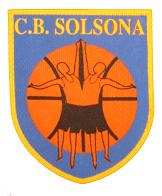 SOLSONA BÀSQUET 3X3, 24ª edició. Diumenge, 16-9-2018, Pl. DEL CampFull d’inscripcióCategories:  marcar amb una “X”NOM DE L’EQUIP: ...........................................................................................................................................CAPITÀ/NA						JUGADOR/A 2Nom..........................................................................	Nom..........................................................................Cognoms...................................................................	Cognoms...................................................................Adreça ......................................................................	Adreça.......................................................................Telèfon ..............................Data neix. ......................	Telèfon ..............................Data neix. ......................Alçada ..................................   Pes ...........................	Alçada ..................................   Pes ...........................Vol samarreta reversible?  ......................................   Vol samarreta reversible?  .......................................SIGNATURA DEL JUGADOR/A O DEL PARE,	 	SIGNATURA DEL JUGADOR/A O DEL PARE,MARE O TUTOR (si és menor d’edat)		MARE O TUTOR (si és menor d’edat)JUGADOR/A 3						JUGADOR/A 4Nom .........................................................................	Nom .........................................................................Cognoms ..................................................................	Cognoms .................................................................Adreça ......................................................................	Adreça......................................................................Telèfon ..............................Data neix. ......................	Telèfon ..............................Data neix. .....................Alçada ..................................   Pes ...........................	Alçada ..................................   Pes ..........................Vol samarreta reversible?  ......................................   Vol samarreta reversible?  .......................................SIGNATURA DEL JUGADOR/A O DEL PARE,	 	SIGNATURA DEL JUGADOR/A O DEL PARE,MARE O TUTOR (si és menor d’edat)		MARE O TUTOR (si és menor d’edat)JUGADOR/A 5 (opcional) (en cas de guanyar en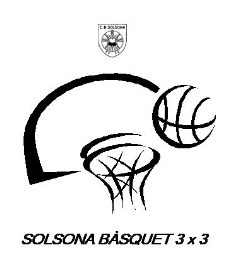  categories superiors no es garanteix trofeu per al 5è. Jugador) Nom .........................................................................Cognoms .................................................................Adreça......................................................................Telèfon ..............................Data neix. .....................Alçada ..................................   Pes ..........................Vol samarreta reversible?  ......................................   SIGNATURA DEL JUGADOR/A O DEL PARE,MARE O TUTOR (si és menor d’edat)Inscripció: 5 € per jugador/a. Cada jugador/a tindrà aigua i un refresc gratis, però enguany no es facilita samarreta.Convocatòria: Tots els equips inscrits han d’estar presents a la Plaça del Camp el dia 16 de setembre a les 9:40 h del matí.Últim dia d’inscripció: 12 de setembre de 2018. En cas de pagaments en efectiu: porteu el full d’inscripció i els diners a SEUR (Carrer Alcalde Moles s/n, darrera el Caprabo), al CENTRE DE REHABILITACIÓ DEL SOLSONÈS (carrer Sardana, 20), o bé directament als membres de la Junta (l’import exacte). En cas de transferència bancària:  Banc Santander, compte ES91 0049 2595 0121 9406 3358; adjunteu el resguard d’ingrés (un sol ingrés per equip) al full d’inscripció i ho porteu als indrets indicats, ho dipositeu a la bústia del club al pavelló municipal o ho envieu escanejat per mail a cbsolsona@cbsolsona.com.Acceptació de normes: La signatura de la inscripció per part del jugador/a (o dels pares o tutors, en el cas de ser menors de 18 anys) implica el coneixement i acceptació de les regles del joc i haver llegit, entès i adquirit el compromís que tot seguit s’exposa: “Eximeixo de tota responsabilitat en la meva participació en el torneig de fets que se’n puguin derivar, com la pèrdua d’objectes personals per robatori o altres circumstàncies, i el perill de lesió, al C. B. SOLSONA i a tota persona responsable de l’organització del torneig. Renuncio a tota acció legal, no limitada al risc de lesions, com a conseqüència de la meva participació en el torneig. Així mateix concedeixo permís perquè pugui aparèixer en fotografies o filmacions de l’activitat sense finalitats comercials”.Premini (nats l’any 2009 i posteriors)Mini bàsquet (nats l’any 2007 i 2008)Infantil (nats els anys 2004, 2005 i 2006)Júnior   (nats els anys 2001,  2002 i 2003)Sènior  (nats l’any 2000 i anteriors)